COLEGIO EMILIA RIQUELMEGUIA DE APRENDIZAJE EN CASA ACTIVIDAD VIRTUAL SEMANA DEL 27 AL 31 DE JULIOCOLEGIO EMILIA RIQUELMEGUIA DE APRENDIZAJE EN CASA ACTIVIDAD VIRTUAL SEMANA DEL 27 AL 31 DE JULIOCOLEGIO EMILIA RIQUELMEGUIA DE APRENDIZAJE EN CASA ACTIVIDAD VIRTUAL SEMANA DEL 27 AL 31 DE JULIO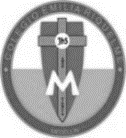 Asignatura: Ética y valoresGrado:   4°Docente: Estefanía LondoñoDocente: Estefanía LondoñoMartes, 28 de julio del 2020   Agenda virtual: Normas individuales.                            Actividad en clase. LAS NORMAS INDIVIDUALES.Las normas sociales son reglas que fija la sociedad para tener una adecuada conducta. ¿Qué es una norma individual? La norma individualizada establece derechos y obligaciones a favor o a cargo de personas concretas en casos y situaciones específicos.ACTIVIDAD.Crearemos el decálogo de las reglas que tienen ustedes como estudiantes virtuales.Realiza una decoración bonita a tu decálogo. Martes, 28 de julio del 2020   Agenda virtual: Normas individuales.                            Actividad en clase. LAS NORMAS INDIVIDUALES.Las normas sociales son reglas que fija la sociedad para tener una adecuada conducta. ¿Qué es una norma individual? La norma individualizada establece derechos y obligaciones a favor o a cargo de personas concretas en casos y situaciones específicos.ACTIVIDAD.Crearemos el decálogo de las reglas que tienen ustedes como estudiantes virtuales.Realiza una decoración bonita a tu decálogo. Martes, 28 de julio del 2020   Agenda virtual: Normas individuales.                            Actividad en clase. LAS NORMAS INDIVIDUALES.Las normas sociales son reglas que fija la sociedad para tener una adecuada conducta. ¿Qué es una norma individual? La norma individualizada establece derechos y obligaciones a favor o a cargo de personas concretas en casos y situaciones específicos.ACTIVIDAD.Crearemos el decálogo de las reglas que tienen ustedes como estudiantes virtuales.Realiza una decoración bonita a tu decálogo. Martes, 28 de julio del 2020   Agenda virtual: Normas individuales.                            Actividad en clase. LAS NORMAS INDIVIDUALES.Las normas sociales son reglas que fija la sociedad para tener una adecuada conducta. ¿Qué es una norma individual? La norma individualizada establece derechos y obligaciones a favor o a cargo de personas concretas en casos y situaciones específicos.ACTIVIDAD.Crearemos el decálogo de las reglas que tienen ustedes como estudiantes virtuales.Realiza una decoración bonita a tu decálogo. 